Informacja o zgłoszeniubudowy, o której mowa w art. 29 ust. 1 pkt 1-3 przebudowy, o której mowa w art. 29 ust. 3 pkt 1 lit. ainstalowania, o którym mowa w art. 29 ust. 3 pkt 3 lit. dGarwolin dnia 30.11.2021 r.B.6743.853.2021.MLI n f o r m a c  j ao braku wniesienia sprzeciwu wobec zgłoszeniaZgodnie z art. 30a pkt 3 ustawy z dnia 7 lipca 1994 roku – Prawa budowlane (tekst jednolity Dz.U. z 2020 roku. poz. 1333 ze zmianami) informuję, że WOBEC ZGŁOSZENIA, z dnia 28 września 2021 roku złożonego przez Panią Bożenę Wojewodę dotyczącego zamiaru przystąpienia do budowy instalacji gazowej 
dla potrzeb budynku mieszkalnego jednorodzinnego, zlokalizowanego 
na działce o nr ewid. 685/5, położonej w Garwolinie przy ul. Nadwodna.TUT URZĄD NIE WNIÓSŁ SPRZECIWU./-/ Starosta Powiatu Garwolińskiego 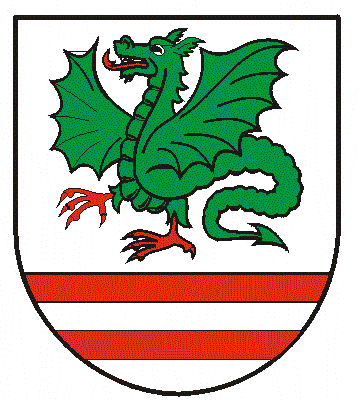 